PERSONAL: Please complete all sections to enable your application to be consideredEMPLOYMENT: Please give details of your present/most recent employmentEMPLOYMENT BACKGROUND Please detail chronologically all previous experience, unpaid and paid employmentPlease use a continuation sheet to provide your full employment background if necessaryANY GAPS IN EMPLOYMENT HISTORY AFTER LEAVING FULL TIME EDUCATION SHOULD BE EXPLAINED ON A SEPARATE SHEET. These gaps will be explored at interview as part of our commitment to the safeguarding of children.EDUCATION BACKGROUND Secondary EducationFURTHER. HIGHER AND PROFESSIONAL EDUCATIONPROFESSIONAL DEVELOPMENT/TRAINING(Please give the most recent information)COURSE PARTICIPANTCOURSE PROVIDER(Courses you have organised or led)MEDICAL HISTORYEARLY RETIREMENT OR ILL-HEALTH RETIREMENTREHABILITATION OF OFFENDERS ACT 1974REFERENCES – Please include full address, telephone number and fax number or email address  NOTES FOR APPLICANTSDECLARATIONCONFIDENTIALAPPLICATION FOR SUPPORT STAFF APPOINTMENTAPPLICATION FOR SUPPORT STAFF APPOINTMENT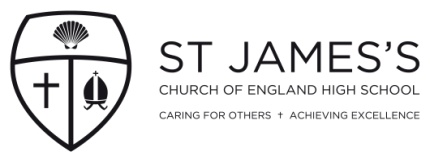 Lucas Road , Farnworth, Tel: (01204) 333000 Fax: (01204) 333201E-mail: Office@St-James.Bolton.Sch.UkPost applied for:                                                                                              Salary/Scale:We are committed to safeguarding and promoting the welfare of children and young people and expect all staff and volunteers to share this commitment Surname/Family name:Other Names:Mr/Mrs/Ms/Dr:Date of Birth :If you have had a former surname  please state other names used previously:Address:Daytime Telephone:Evening Telephone:Mobile Telephone:Post Code:E-mail:  National Insurance No.  National Insurance No.  National Insurance No.Please state where you heard about this vacancy? If a website please state actual site:Please state where you heard about this vacancy? If a website please state actual site:Please state where you heard about this vacancy? If a website please state actual site:Post Held:Spine Point:Additional Allowances:Place of Work:Annual Salary:Full/Part-time:Main duties/responsibilities:Date appointed:Date left (if applicable)Name and address of present employer:Name and address of present employer:Telephone:Telephone:Email:Email:From Month/YearTo Month/YearPlace of Work/Employer (if applicable)Scale or SalaryTitle/ResponsibilityReason for LeavingHave you ever been dismissed by any of the above employers?         YES / NOIf YES, further details will be required from you.Have you ever been dismissed by any of the above employers?         YES / NOIf YES, further details will be required from you.Have you ever been dismissed by any of the above employers?         YES / NOIf YES, further details will be required from you.Have you ever been dismissed by any of the above employers?         YES / NOIf YES, further details will be required from you.Have you ever been dismissed by any of the above employers?         YES / NOIf YES, further details will be required from you.Have you ever been dismissed by any of the above employers?         YES / NOIf YES, further details will be required from you.From Month/YearTo Month/YearName of InstitutionQualifications Obtained(Please indicate Level, Subjects and Grades)From Month/YearTo Month/YearName of InstitutionQualifications Obtained(Please indicate Level, Subjects and Grades)Dates of CourseProviderDetails of CourseDates of CourseProvided ForDetails of CourseHow many days absence have you taken in the last two years?Have you had any serious illness or injury in the last two years?If YES, please give details:DaysYES / NOHave you been granted early retirement or ill-health retirement from any employer?If YES, which employer?YES / NOOwing to the nature of the work, this employment is exempt from the previous provisions of the above Act, therefore applicants are not entitled to withhold information about convictions which for other purposes are ‘spent’ under the provisions of the Act. The school uses the DBS  to check for previous convictions prior to employing teachers and support staff.Owing to the nature of the work, this employment is exempt from the previous provisions of the above Act, therefore applicants are not entitled to withhold information about convictions which for other purposes are ‘spent’ under the provisions of the Act. The school uses the DBS  to check for previous convictions prior to employing teachers and support staff.Have you at any time been convicted of a criminal offence?(Including cautions, bind-overs and any pending convictions)YES / NOIf YES, please give details in strict confidence:I understand and accept that the school will check information under this heading.Signature:If YES, please give details in strict confidence:I understand and accept that the school will check information under this heading.Signature:Please give the name and address of two persons from whom references may be obtained, one of these should normally be your current Headteacher/employer. You may wish to add a third referee whom we can contact for a reference with regard to your religious commitment.  Referees will usually be contacted prior to interview.  Please ensure you provide the referee’s job title and how you are known to them if not evident from the rest of your application. Wherever possible email addresses should be work based and not private. Please give the name and address of two persons from whom references may be obtained, one of these should normally be your current Headteacher/employer. You may wish to add a third referee whom we can contact for a reference with regard to your religious commitment.  Referees will usually be contacted prior to interview.  Please ensure you provide the referee’s job title and how you are known to them if not evident from the rest of your application. Wherever possible email addresses should be work based and not private. 1.Tel:1.Post Code:Email:2.Tel:2.Post Code:Email:3.Tel:3.Post Code:Email:Before signing this form please check that every section has been completed.You are reminded that this is an application form for a post in a Church of England Voluntary Aided school in which the Governing Body is the employer and National Society contracts of employment are used. If you are appointed you will be expected to support the Christian ethos of the school.I declare that to the best of my knowledge and belief all statements contained in this form are correct and I understand that should I conceal any material I will be liable to the termination of my contract of service with such notice as may be appropriate.I declare that to the best of my knowledge and belief all statements contained in this form are correct and I understand that should I conceal any material I will be liable to the termination of my contract of service with such notice as may be appropriate.Signature: Date:We regret that we are unable to acknowledge the receipt of this form because of the high cost involved. If you receive no further communication within two weeks of the closing date please assume that your application has been unsuccessful. Thank you for your interest in the post.We regret that we are unable to acknowledge the receipt of this form because of the high cost involved. If you receive no further communication within two weeks of the closing date please assume that your application has been unsuccessful. Thank you for your interest in the post.This form, when completed, should be returned to the school office by the date specified in the job information.This form, when completed, should be returned to the school office by the date specified in the job information.